In 1 Minute auf den Punkt 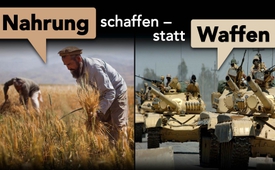 Nahrung schaffen – statt Waffen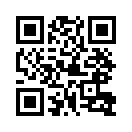 Man könnte die 1,4 Milliarden in Armut lebende Menschen mit täglich 1nem US-Dollar versorgen – dies entspricht ca. einem Drittel der weltweiten Militärausgaben. Warum wird so viel Geld für Waffen ausgegeben statt für die Ernährung der hungernden Menschen?Laut Schätzungen leben 1,4 Milliarden Menschen in extremer Armut. Davon sind ca. 0,8 Milliarden Menschen unterernährt  – d.h. einer von neun Menschen muss JEDEN Tag hungern!  
Wollte man diese 1,4 Milliarden Menschen mit täglich 1 US-Dollar versorgen, was gegen den Hunger völlig ausreichend wäre, wären pro Jahr rechnerisch ca. 500 Milliarden US-Dollar notwendig. Vergleicht man diese Summe mit den jährlichen Militärausgaben weltweit, so sind diese dreimal so hoch (ca. 1.700 Milliarden US-Dollar)! Würde man ein Drittel der Militärausgaben einsparen, wäre genug Geld für die hungernden Menschen vorhanden. Und das nicht nur für die Lieferung von Nahrungsmitteln, sondern auch für deren Anbau. Es wäre also absolut möglich, durch „Nahrung schaffen – statt Waffen“ den Hunger in der Welt zu stoppen.von leo.Quellen:http://www.fao.org/3/a-i4646e.pdf
http://www.globalincome.org/Deutsch/Fakten.html
https://www.sipri.org/sites/default/files/YB16-Summary-DEU.pdfDas könnte Sie auch interessieren:#Ernährung - www.kla.tv/Ernaehrung

#1MinuteAufDenPunkt - In 1 Minute auf den Punkt - www.kla.tv/1MinuteAufDenPunktKla.TV – Die anderen Nachrichten ... frei – unabhängig – unzensiert ...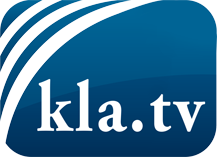 was die Medien nicht verschweigen sollten ...wenig Gehörtes vom Volk, für das Volk ...tägliche News ab 19:45 Uhr auf www.kla.tvDranbleiben lohnt sich!Kostenloses Abonnement mit wöchentlichen News per E-Mail erhalten Sie unter: www.kla.tv/aboSicherheitshinweis:Gegenstimmen werden leider immer weiter zensiert und unterdrückt. Solange wir nicht gemäß den Interessen und Ideologien der Systempresse berichten, müssen wir jederzeit damit rechnen, dass Vorwände gesucht werden, um Kla.TV zu sperren oder zu schaden.Vernetzen Sie sich darum heute noch internetunabhängig!
Klicken Sie hier: www.kla.tv/vernetzungLizenz:    Creative Commons-Lizenz mit Namensnennung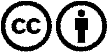 Verbreitung und Wiederaufbereitung ist mit Namensnennung erwünscht! Das Material darf jedoch nicht aus dem Kontext gerissen präsentiert werden. Mit öffentlichen Geldern (GEZ, Serafe, GIS, ...) finanzierte Institutionen ist die Verwendung ohne Rückfrage untersagt. Verstöße können strafrechtlich verfolgt werden.